                                                ПОСТАНОВЛЕНИЕ «02» декабря 2021 г.                        № 554а. Старобжегокай«Об утверждении Положения о порядкеразмещения нестационарных торговых объектовна территории муниципального образования«Старобжегокайское сельское поселение»Руководствуясь Федеральным законом от 06.10.2003 № 131 «Об общих принципах организации местного самоуправления в Российской Федерации», Федеральным законом от 28 декабря 2009 года N 381-ФЗ «Об основах государственного регулирования торговой деятельности в Российской Федерации", Приказом Министерства экономического развития и торговли Республики Адыгея от 21 декабря 2010 г. N 397-п "О порядке разработки и утверждения органами местного самоуправления схемы размещения нестационарных торговых объектов на земельных участках, в зданиях, строениях, сооружениях, находящихся в государственной собственности или муниципальной собственности», и на основании Устава МО «Старобжегокайское сельское поселение»,   ПОСТАНОВЛЯЕТ: 1. Утвердить Положение о порядке размещения нестационарных торговых объектов на территории муниципального образования «Старобжегокайское сельское поселение», согласно приложению.  2. Разместить данное постановление на официальном сайте администрации МО «Старобжегокайское сельское поселение» и в средствах массовой информации.  3. Настоящее постановление вступает в силу с момента его опубликования. Врио главы муниципального образования «Старобжегокайское сельское поселение»                                            Э.Б. АбреПриложение
к постановлению главы администрации
муниципального образования
«Старобжегокайское сельское поселение»
№ ____ от «____» ___________ 2021 г.Положение о порядке размещения нестационарных торговых объектов на территории муниципального образования «Старобжегокайское сельское поселение»1. Общие положения1.1. Порядок регламентирует процедуру размещения нестационарных торговых объектов на территории муниципального образования «Старобжегокайское сельское поселение» (далее - поселение) на земельных участках, находящихся в муниципальной собственности муниципального образования «Старобжегокайское сельское поселение» и на земельных участках, государственная собственность на которые не разграничена.1.2. В настоящем Порядке используются следующие основные понятия:1.2.1. Нестационарный торговый объект - торговый объект, представляющий собой временное сооружение или временную конструкцию, не связанные прочно с земельным участком вне зависимости от наличия или отсутствия подключения (технологического присоединения) к сетям инженерно-технического обеспечения, в том числе передвижное сооружение.1.2.2. Виды нестационарных торговых объектов:автомагазин (торговый автофургон, автолавка) - нестационарный торговый объект, представляющий собой автотранспортное или транспортное средство (прицеп, полуприцеп) с размещенным в кузове торговым оборудованием, при условии образования в результате его остановки (или установки) одного или нескольких рабочих мест продавцов, на котором(ых) осуществляют предложение товаров, их отпуск и расчет с покупателями;автоцистерна - нестационарный передвижной торговый объект, представляющий собой изотермическую емкость, установленную на базе автотранспортного средства или прицепа (полуприцепа), предназначенную для осуществления развозной торговли жидкими товарами в розлив (молоком, квасом и др.), живой рыбой и другими гидробионтами (ракообразными, моллюсками и пр.);киоск - нестационарный торговый объект, представляющий собой сооружение без торгового зала с замкнутым пространством, внутри которого оборудовано одно рабочее место продавца и осуществляют хранение товарного запаса;павильон - нестационарный торговый объект, представляющий собой отдельно стоящее строение (часть строения) или сооружение (часть сооружения) с замкнутым пространством, имеющее торговый зал и рассчитанное на одно или несколько рабочих мест продавцов. Павильон может иметь помещения для хранения товарного запаса;палатка торговая - нестационарный торговый объект, представляющий собой оснащенную прилавком легковозводимую сборно-разборную конструкцию, образующую внутреннее пространство, не замкнутое со стороны прилавка, предназначенный для размещения одного или нескольких рабочих мест продавцов и товарного запаса на один день торговли;торговый автомат (вендинговый автомат) - нестационарный торговый объект, представляющий собой техническое устройство, предназначенное для автоматизации процессов продажи, оплаты и выдачи штучных товаров в потребительской упаковке в месте нахождения устройства без участия продавца.Автомагазин (торговый автофургон, автолавка), автоцистерна, торговая палатка являются нестационарными передвижными торговыми объектами.1.3. Размещение нестационарных торговых объектов на территории поселения осуществляется в местах, определенных схемой размещения нестационарных торговых объектов, утвержденной постановлением администрации МО «Тахтамукайский район».Размещение нестационарных торговых объектов на территориях (земельных участках, зданиях, строениях, сооружениях), закрепленных за муниципальными учреждениями (предприятиями), осуществляют муниципальные учреждения (предприятия).1.4. Размещение нестационарных торговых объектов осуществляется на основании договора на размещение нестационарных торговых объектов, на платной основе. Типовая форма договора утверждается постановлением администрации муниципального образования «Старобжегокайское сельское поселение».Договор на размещение нестационарного торгового объекта заключается на срок, установленный в п. 3.11 Порядка, и является документом, подтверждающим право на размещение нестационарного торгового объекта на определенном месте, включенном в Схему размещения нестационарных торговых объектов на территории поселения (далее - Схема).1.5. Уполномоченным органом по размещению нестационарных торговых объектов является администрация муниципального образования «Старобжегокайское сельское поселение».1.6. Требования, предусмотренные настоящим Порядком, не распространяются на отношения, связанные с размещением нестационарных объектов на территории розничных рынков и ярмарок, в стационарных торговых объектах, иных зданиях, строениях, сооружениях или на земельных участках, находящихся в частной собственности, а также при проведении праздничных и иных массовых мероприятий, имеющих краткосрочный характер.1.7. Размещения нестационарных торговых объектов на земельных участках, находящихся в частной собственности, осуществляется без включения в схему размещения нестационарных торговых объектов при условии соблюдения целевого назначения и разрешенного вида использования земельного участка (если назначение земельного участка допускает установку и эксплуатацию нестационарных торговых объектов).1.8. Размещение объектов при проведении праздничных и иных массовых мероприятий, имеющих краткосрочный характер, осуществляется в соответствии с распоряжением администрации муниципального образования «Старобжегокайское сельское поселение» без предоставления земельных участков.1.9. Розничная торговля в местах, не предусмотренных схемой размещения нестационарных торговых объектов на территории муниципального образования «Старобжегокайское сельское поселение», считается несанкционированной, а лица, ее осуществляющие, привлекаются к ответственности в соответствии с нормативными правовыми актами Российской Федерации и Республики Адыгея.1.10. Деятельность в нестационарных торговых объектах должна осуществляться в соответствии с правилами продажи отдельных видов товаров, правилами оказания услуг общественного питания, санитарными нормами и правилами, требованиями федерального законодательства в сфере защиты прав потребителей, трудового законодательства, а также соответствовать требованиям безопасности для жизни и здоровья людей и др.1.11. Размещение нестационарных торговых объектов, их техническая оснащенность должны отвечать санитарно-эпидемиологическим, противопожарным, экологическим и другим установленным федеральными законами требованиям.2. Требования к размещению и внешнему виду нестационарных торговых объектов2.1. Внешний вид нестационарных торговых объектов должен соответствовать паспорту нестационарного торгового объекта.2.2. Требования, предъявляемые к обустройству нестационарных торговых объектов, установлены в и № 2 к настоящему Порядку.Паспорт нестационарного торгового объекта (далее - Паспорт) оформляется в целях установки такого объекта в месте, определенном схемой размещения нестационарных торговых объектов на территории поселения, заявителем, получившим право на размещение объекта. Паспорт представляет собой описание объекта с приложением к нему фотомакета, плана, фасадов, разрезов, визуализации в цвете внешнего вида киоска, павильона или иного нестационарного торгового объекта.Паспорт нестационарного торгового объекта (киоска и павильона) подлежит согласованию с администрацией поселения и отделом архитектуры и градостроительства администрации МО «Тахтамукайский район» на соответствие требованиям, предъявляемым к обустройству нестационарных торговых объектов.Заявитель, заинтересованный в получении права на размещение нестационарного торгового объекта, оформляет Паспорт, который является приложением к заявлению на заключение договора о размещении нестационарного торгового объекта.Паспорт является в последующем неотъемлемой частью договора о размещении нестационарного торгового объекта.2.3. При размещении нестационарных торговых объектов запрещается организация фундамента нестационарного торгового объекта, нарушение правил благоустройства территории. Земельные участки для размещения нестационарных торговых объектов выделяются без права возведения капитальных строений.Не допускается увеличение площади и размеров, изменение места расположения, обустройство ограждений и других конструкций нестационарных торговых объектов. Допускаются изменения объекта в части внешнего вида и (или) отделочных материалов, инженерно-технического оборудования на основании внесения изменений в Паспорт, согласованных с отделом архитектуры и градостроительства администрации МО «Тахтамукайский район».2.4. Размещение нестационарных торговых объектов запрещается:а) в местах, не определенных схемой размещения нестационарных торговых объектов;б) в зонах охраны объектов историко-культурного наследия поселения, а также памятников местного значения;в) на территории дворов жилых зданий;г) на территориях, занятых инженерными коммуникациями и их охранными зонами;д) в арках зданий, на элементах благоустройства, площадках (детских, отдыха, спортивных), транспортных стоянках;2.5. Не допускается осуществлять складирование товара, упаковок, мусора на элементах благоустройства и прилегающей территории.2.6. Хозяйствующие субъекты несут административную ответственность за ненадлежащее содержание прилегающей к нестационарным торговым объектам территории в соответствии с действующим законодательством нормативными правовыми актами Республик и Адыгея.3. Порядок заключения договоров о размещении нестационарных торговых объектов3.1. Уполномоченный орган размещает на официальном сайте сельского поселения в сети Интернет (далее - официальные источники) схему размещения нестационарных торговых объектов на территории муниципального образования «Старобжегокайское сельское поселение».3.2. Индивидуальный предприниматель или юридическое лицо (далее - заявитель), заинтересованные в заключении договора о размещении нестационарного торгового объекта, подают заявление в администрацию поселения по форме согласно приложению N 3 к настоящему Порядку.3.3. При поступлении заявления (заявлений) от заинтересованного лица администрация поселения в течение 30 дней публикует в районной газете «Согласие» и размещает на официальном сайте администрации информационное сообщение о наличии возможности размещения нестационарного торгового объекта (объектов) с указанием его вида, места размещения, площади, специализации.3.4. Прием заявлений от заявителей осуществляется в течение 25 дней с момента опубликования информационного сообщения о наличии возможности размещения нестационарных торговых объектов.3.5. В заявлении должны быть указаны государственный регистрационный номер записи о государственной регистрации юридического лица в едином государственном реестре юридических лиц, регистрационный номер записи о государственной регистрации физического лица в качестве индивидуального предпринимателя и идентификационный номер налогоплательщика.Заявление должно быть подписано лично гражданином, зарегистрированным в качестве индивидуального предпринимателя, представителем юридического лица, имеющим право действовать без доверенности, либо уполномоченным лицом, полномочия которого оформлены в соответствии с действующим законодательством.3.6. К заявлению прилагаются следующие документы:- копия документа, удостоверяющего личность заявителя или представителя заявителя;- копия документа, удостоверяющего права (полномочия) представителя, если с заявкой обращается представитель заявителя;- паспорт объекта.3.7. В случае если в отношении нестационарного торгового объекта в установленные в пункте 3.4. настоящего Порядка сроки поступило 1 заявление о заключении договора о размещении нестационарного торгового объекта, то договор на размещение нестационарного торгового объекта заключается с единственным заявителем в течение 10 дней со дня окончания срока подачи заявлений.В случае, если в отношении одного нестационарного торгового объекта поступило два и более заявлений, решение о заключении договора о размещении нестационарного торгового объекта принимается по результатам проведения торгов, проводимых в форме открытого аукциона на право заключения договора о размещении нестационарного торгового объекта.3.8. Уполномоченным органом по организации и обеспечению проведения торгов является администрация поселения. Извещение о проведении торгов публикуется не позднее 15 дней с момента окончания срока, указанного в п. 3.4.3.9. Торги проводятся в соответствии с Порядком проведения торгов на право заключения договора о размещении нестационарного торгового объекта, который утверждается постановлением администрации.3.10. Начальная цена на право заключения договора о размещении нестационарного торгового объекта определяется в соответствии с методикой определения первоначальной цены на право заключения договора о размещении нестационарного торгового объекта (приложение N 6 к настоящему Порядку).3.10. Плата по договору о размещении нестационарного торгового объекта перечисляется в бюджет сельского поселения.3.11. Срок действия договора о размещении нестационарного торгового объекта устанавливается:- для передвижных объектов - до 8 месяцев (с 1 апреля по 30 ноября);- для передвижных объектов по реализации кваса (безалкогольных напитков) из кег в розлив - до 6 месяцев (с 1 мая по 31 октября);- для киосков, павильонов и торговых автоматов (вединговых автоматов) - на срок, не превышающий срок действия схемы.3.12. Основания для отказа в заключении договора о размещении нестационарного торгового объекта:- отсутствие места размещения нестационарного торгового объекта в Схеме;- несоответствие информации, указанной в заявлении, опубликованному информационному сообщению о размещении нестационарных торговых объектов;- непредставление документов, предусмотренных п. 3.6 настоящего Порядка;- наличие у заявителя задолженности по налоговым и неналоговым платежам в бюджеты всех уровней бюджетной системы Российской Федерации, а также по платежам во внебюджетные фонды.3.13. В случае прекращения действия договора о размещении нестационарного торгового объекта территория должна быть освобождена от нестационарного торгового объекта силами и за счет средств хозяйствующего субъекта, с которым заключен договор на размещение, в течение 10 дней со дня прекращения действия договора о размещении нестационарного торгового объекта.3.14. В течение срока действия договора владелец нестационарного торгового объекта обязан обеспечить благоустройство прилегающей территории, соблюдение санитарных норм и правил, градостроительных регламентов, экологических, противопожарных и иных нормативов и правил, соблюдение специализации объекта, вывоз мусора и иных отходов от функционирования нестационарного торгового объекта;3.15. При желании заключить договор на новый срок владелец нестационарного торгового объекта извещает об этом в письменной форме Администрацию не позднее 30 календарных дней до окончания срока действия договора;3.16. Договор на новый срок может быть заключен при соблюдении владельцем нестационарного торгового объекта подпунктов 3.14 и 3.20 настоящего Положения и в соответствии с местом расположения торгового объекта, утвержденным Схемой;3.17. Администрация в случае принятия решения об отказе в заключении договора на новый срок не позднее чем за 10 календарных дней до окончания срока действия договора обязана уведомить об этом владельца нестационарного торгового объекта;3.18. Договор на новый срок заключается не позднее дня окончания срока действия действующего договора. Владелец нестационарного торгового объекта в течение 5 рабочих дней со дня заключения договора на новый срок уплачивает первоначальный платеж по договору за текущий квартал (пропорционально оставшемуся количеству дней в текущем квартале со дня подписания договора на новый срок).3.19. В случае, исключения места размещения нестационарного торгового объекта из Схемы в связи изъятием земельного участка, на котором предусмотрено место размещения нестационарного торгового объекта, для государственных или муниципальных нужд, или несоответствия места размещения нестационарного торгового объекта требованиям действующего законодательства, уполномоченный орган предоставляет хозяйствующему субъекту по его заявлению любое свободное место из имеющихся в наличии в Схеме без проведения торгов. В случае отказа от таких мест, хозяйствующий субъект может внести не более трех предложений о включении в Схему иного (иных) компенсационного места. Предложение о включении в Схему иного компенсационного места, выбранного хозяйствующим субъектом самостоятельно, должно соответствовать требованиям, установленным Порядком разработки и утверждения схем размещения нестационарных торговых объектов на территории Республики Адыгея, утвержденного уполномоченным органом исполнительной власти Республики Адыгея.В случае возможности включения в Схему нескольких мест, предложенных хозяйствующим субъектом, такие места включаются в Схему. Хозяйствующий субъект выбирает одно из включенных в Схему мест.В случае подачи несколькими хозяйствующими субъектами заявления о выборе одного и того же места, из числа свободных мест в действующей Схеме или места, подлежит рассмотрению заявление или заключается Договор на размещение с хозяйствующим субъектом, который подал такое заявление ранее других хозяйствующих субъектов.3.20. Владельцы нестационарных торговых объектов, размещенных на основании договоров аренды земельных участков, договоров о размещении нестационарных торговых объектов, имеют преимущественное перед другими лицами право на заключение договоров о размещении нестационарных торговых объектов на занимаемых местах по цене, равной начальной цене на право заключения договора о размещении нестационарного торгового объекта (далее - преимущественное право), при соблюдении следующих условий:- включение мест размещения соответствующих нестационарных торговых объектов в действующую схему размещения нестационарных торговых объектов;- отсутствие задолженности по договору аренды земельного участка, договору о размещении нестационарного торгового объекта, включая пени, штрафы;- возмещение в бюджет сельского поселения неосновательного обогащения в размере арендной платы, установленной договором аренды земельного участка, за использование земельного участка за период с момента прекращения действия договора аренды до дня, предшествующего дню вступления в силу договора на размещение соответствующего нестационарного торгового объекта, включительно;- отсутствие задолженности по налоговым и не налоговым платежам в бюджеты всех уровней бюджетной системы Российской Федерации, а также по платежам во внебюджетные фонды;- исполнение надлежащим образом договорных обязательств по такому договору.В целях применения настоящего Порядка под надлежащим исполнением договорных обязательств понимается отсутствие нарушений любых условий договора хозяйствующим субъектом в течение всего срока его действия.3.21. Преимущественное право на заключение договоров на размещение нестационарных торговых объектов может быть выражено волеизъявлением владельца соответствующего объекта:- в любое время до окончания срока действия договора аренды земельного участка или, если договор аренды земельного участка заключен (возобновлен) на неопределенный срок,- в любое время, но не позже истечения срока предупреждения об отказе от договора аренды земельного участка, в случае направления такого предупреждения арендодателем в адрес арендатора;- не позже чем за два месяца до истечения срока действия заключенного договора на размещение нестационарного торгового объекта.В заявлении о реализации преимущественного права (форма N 4) должны быть указаны государственный регистрационный номер записи о государственной регистрации юридического лица в едином государственном реестре юридических лиц, регистрационный номер записи о государственной регистрации физического лица в качестве индивидуального предпринимателя и идентификационный номер налогоплательщика, реквизиты договора на размещение нестационарного торгового объекта или договора аренды земельного участка.3.22. В срок не более чем тридцать дней со дня поступления заявления о реализации преимущественного права администрация поселения рассматривает поступившее заявление, проверяет наличие или отсутствие условий, предусмотренных 3.20. настоящего Порядка, и по результатам рассмотрения и проверки совершает одно из следующих действий:1) осуществляет подготовку проекта договора на размещение нестационарного торгового объекта в двух экземплярах и его подписание, а также направляет проект указанного договора для подписания заявителю;2) осуществляет подготовку письма об отказе в реализации преимущественного права на заключение договора на размещение нестационарного торгового объекта при отсутствии хотя бы одного из условий, предусмотренных 3.20. настоящего Порядка, и направляет письмо заявителю.Проект договора, направленный заявителю, должен быть им подписан и представлен в уполномоченный орган не позднее чем в течение десяти дней со дня получения заявителем проекта указанного договора.3.18. При отказе владельцу нестационарного торгового объекта в реализации преимущественного права на заключение договора о размещении нестационарного торгового объекта, а также при пропуске срока, установленного 3.21. настоящего Порядка, для выражения волеизъявления о реализации преимущественного права, договор на размещение нестационарного торгового объекта заключается в порядке, установленном пунктом 3.7. Порядка.4. Досрочное расторжение договоров о размещении нестационарных торговых объектов4.1. Решение о досрочном расторжении договоров о размещении нестационарных торговых объектов принимается Администрацией в одностороннем порядке при наступлении хотя бы одного из следующих обстоятельств:при прекращении владельцем нестационарного торгового объекта осуществления торговой деятельности в нестационарном торговом объекте;по представлению органов, осуществляющих функции по государственному надзору (контролю), решению судебных органов;при необходимости использования территории, занимаемой нестационарным торговым объектом, для целей, связанных с развитием улично-дорожной сети, размещением объектов благоустройства, стоянок автотранспорта, опор уличного освещения и (или) прочих муниципальных объектов, в том числе остановок общественного транспорта, оборудованием бордюров, строительством проездов и (или) проездных путей, и для иных целей, определенных в соответствии с документацией о планировке территорий; изъятии земель, земельных участков для государственных или муниципальных нужд; принятии решений о развитии территории, изменении градостроительных регламентов в отношении территории, на которой находится нестационарный торговый объект;при наличии просрочки платежа по договору о размещении нестационарного торгового объекта более трех месяцев;при нарушении владельцем нестационарного торгового объекта следующих условий договора:а) сохранение заявленного типа и специализации нестационарного торгового объекта;б) недопущение передачи прав по договору о размещении нестационарного торгового объекта третьим лицам;в) запрет установки и использования владельцем нестационарного торгового объекта дополнительного торгового оборудования на прилегающей к нестационарному торговому объекту территории;г) несоответствие места размещения нестационарного торгового объекта утвержденной Схеме.4.2. Сторона, инициирующая процедуру досрочного расторжения договора обязана за 30 календарных дней сообщить об этом другой Стороне в письменной форме, за исключение случаев, установленных п. 4.3 настоящего Положения.4.3. В случае выявления фактов или наступления случаев, указанных в пункта 4.1 настоящего Положения, владелец нестационарного торгового объекта о досрочном расторжении договора уведомляется в письменной форме в течение 10 календарных дней со дня установления таких фактов (наступления таких случаев). Датой прекращения договора является день получения владельцем нестационарного торгового объекта указанного уведомления.4.4. При принятии решения о досрочном прекращении договора Администрация направляет (вручает) владельцу нестационарного торгового объекта уведомление о расторжении договора и сроке демонтажа нестационарного торгового объекта.4.5. Владелец нестационарного торгового объекта не позднее указанного в уведомлении срока обязан прекратить функционирование нестационарного торгового объекта.4.6. Функционирование нестационарного торгового объекта по истечении установленного срока считается незаконным, за что владелец нестационарного торгового объекта несет ответственность в соответствии с действующим законодательством Российской Федерации и Республики Адыгея.4.7. При досрочном прекращении договора владелец нестационарного торгового объекта в течение 10 календарных дней со дня прекращения договора обязан демонтировать нестационарный торговый объект и восстановить благоустройство места размещения и прилегающей территории.4.8. При неисполнении владельцем нестационарного торгового объекта обязанности по своевременному демонтажу нестационарный торговый объект считается самовольно установленным, а место его размещения подлежит освобождению в соответствии с действующим законодательством и условиями договора.Приложение N 2к Положению о порядке размещения
нестационарных торговых объектов на
территории муниципального образования
«Старобжегокайское сельское поселение»Требования, 
предъявляемые к обустройству нестационарных торговых объектов1. Нестационарные торговые объекты по габаритам не могут превышать следующие размеры:Действие настоящего пункта не распространяется на нестационарные торговые объекты, обустроенные до вступления в силу Положения о порядке размещения нестационарных торговых объектов на территории муниципального образования «Старобжегокайское сельское поселение» (раздел 5 данного документа).Нестационарные торговые объекты должны быть только одноэтажными.2. Требования, предъявляемые к обустройству киосков, павильонов2.1. Для наружной отделки фасадов, их конструктивных и декоративных элементов нестационарных торговых объектов рекомендуется применять следующие материалы:- фасады - керамический гранит, алюкобонд, алюминиевые реечные панели с декоративным покрытием, металлические панели с порошковым напылением, покрытием пластизол или полиэстер;- карнизы, фризы, декоративные козырьки - алюкобонд, алюминиевые панели с декоративным покрытием, металлические панели с порошковым напылением, покрытием пластизол или полиэстер;- выступающий козырек в сторону дороги не должен превышать 1,5 метра;- витражи, витрины - алюминиевые или пластиковые со стеклопакетами и антивандальным покрытием;- элементы вывесок - световые короба или точечная подсветка объемных элементов;- декоративные светильники.2.2. Нестационарные торговые объекты могут иметь прозрачные или зеркальные стены, защиту от солнца и осадков. При остеклении следует применять безосколочные ударопрочные материалы, упрочняющие многослойные пленочные покрытия, поликарбонатные стекла в алюминиевом или пластиковом переплете. Для защиты остекления следует применять рольставни.2.3. У нестационарных торговых объектов допускается размещение не более двух единиц выносного холодильного оборудования в соответствии с паспортом нестационарного торгового объекта. Холодильное оборудование должно быть размещено на одной линии с фасадом нестационарного торгового объекта вплотную к нему. При этом не допускается установка холодильного оборудования, если это препятствует свободному передвижению пешеходов. На прилегающей к нестационарному торговому объекту территории не допускается выставление столов, стульев, зонтов и других подобных объектов.2.4. Нестационарные торговые объекты должны обеспечить свободное движение пешеходов и доступ потребителей к объектам торговли, в том числе обеспечение безбарьерной среды жизнедеятельности для инвалидов и иных маломобильных групп населения, а также беспрепятственного подъезда специализированного транспорта при чрезвычайных ситуациях.3. При размещении нестационарного торгового объекта должен быть предусмотрен удобный подъезд автотранспорта, не создающий помех для прохода пешеходов. Разгрузку товара требуется осуществлять без заезда автотранспорта на тротуар и газон.Приложение N 3
к Положению о порядке размещения
нестационарных торговых объектов на
территории муниципального образования
«Старобжегокайское сельское поселение»                                                                   Главе администрации муниципального                                        образования «Старобжегокайское сельское поселение»                                                  _________________________________________Заявлениео намерении заключения договора о размещениинестационарного торгового объектаЗаявитель __________________________________________________________________Хозяйствующий субъект __________________________________________________________________Юридический (домашний) адрес __________________________________________________________________Ф.И.О. руководителя предприятия __________________________________________________________________ИНН __________________________________________________________________ОГРН __________________________________________________________________контактный телефон __________________________________________________________Прошу заключить договор на размещение нестационарного торгового объекта в соответствии со схемой размещения нестационарных торговых объектов на территории муниципального образования «Старобжегокайское сельское поселение».Описание объекта:вид __________________________________________________________________площадь __________________________________________________________________место (адрес) размещения __________________________________________________________________специализация ____________________________________________________________________________________________________________________________________срок (период) размещения ____________________________________________________С Положением о порядке размещения нестационарных торговых объектов на территории муниципального образования «Старобжегокайское сельское поселение» ознакомлен и обязуюсь его соблюдать.Приложения: 1. Паспорт нестационарного торгового объекта.«___» ____________ 20 __ г.         __________ __________________________(дата подачи заявления)                   (подпись)  (Ф.И.О. предпринимателя,                                                                                руководителя организации,                                                                                      доверенного лица)М.П.Приложение N 4
к Положению о порядке размещения
нестационарных торговых объектов на
территории муниципального образования
«Старобжегокайское сельское поселение»                        Главе администрации муниципального                        образования «Старобжегокайское сельское поселение»                        _________________________________________Заявление о намерении заключения договора о размещении нестационарного торгового объекта посредством реализации преимущественного праваЗаявитель __________________________________________________________________Хозяйствующий субъект __________________________________________________________________Юридический (домашний) адрес __________________________________________________________________Ф.И.О. руководителя предприятия __________________________________________________________________ИНН __________________________________________________________________ОГРН __________________________________________________________________контактный телефон ____________________________________________________реквизиты договора на размещение нестационарного торгового объекта или договора аренды земельного участка __________________________________________________________________Прошу провести обследование действующего нестационарного торгового объекта и рассмотреть вопрос о заключении договора на право размещения нестационарного торгового объекта на территории муниципального образования «Старобжегокайское сельское поселение» посредством реализации преимущественного права.    Нестационарный торговый объект _____________________________.                                                                          (тип объекта)Месторасположение объекта ___________________________________________________________________________________________________________________________________.Общая площадь объекта ________________ кв. м.Специализация _______________________________________________________________.Период размещения нестационарного торгового объекта (срок, на который заключается договор на размещение нестационарного торгового объекта посредством реализации преимущественного права)_____________________________________________________.С Положением о порядке размещения нестационарных торговых объектов на территории муниципального образования «Старобжегокайское сельское поселение» ознакомлен и обязуюсь его соблюдать.Приложения: 1. Паспорт нестационарного торгового объекта.«___» ____________ 20 __ г.            __________ __________________________(дата подачи заявления)                      (подпись)    (Ф.И.О. предпринимателя,                                                                                    руководителя организации,                                                                                           доверенного лица)М.П.Приложение N 6
к Положению о порядке размещения
нестационарных торговых объектов на
территории муниципального образования
«Старобжегокайское сельское поселение»Методика 
расчета начальной цены предмета аукциона на право заключения договора на размещение нестационарного торгового объекта на территории муниципального образования «Старобжегокайское сельское поселение»1. Настоящая методика определяет порядок расчета начальной цены предмета аукциона на право заключения договора на размещение нестационарного торгового объекта на территории муниципального образования «Старобжегокайское сельское поселение».2. Плата за размещение нестационарного торгового объекта рассчитывается по формуле:НЦ = БС x ОП x П x Кзт,гдеНЦ - начальная цена предмета аукциона на право заключения договора на размещение нестационарного торгового объекта (годовой размер платы по договору на размещение нестационарного торгового объекта);БС - базовая ставка платы за один квадратный метр нестационарного торгового объекта - 1 329,74 руб кв. м. (аул Новая Адыгея), 1 339,20 руб кв.м. (аул Старобжегокай), 1 050,96 руб. кв.м. (хутор Хомуты).За основу расчёта величины базовой ставки принимается средний уровень кадастровой стоимости одного квадратного метра земельного участка в населенных пунктах Старобжегокайского сельского поселения, с видом разрешенного использования - земельные участки, предназначенные для размещения объектов торговли, общественного питания и бытового обслуживания (утверждены Приказом Комитета Республики Адыгея по имущественным отношениям от 25.11.2016 года N 276);ОП - общая площадь нестационарного торгового объекта, (кв. м);П - период размещения нестационарного торгового объекта (единица измерения - один год, при исчислении периода в месяцах - 1/12 базовой ставки в месяц);Кзт - коэффициент зоны территориального размещения нестационарного торгового объекта:Кзт  = 0,5 Республика АдыгеяАдминистрация муниципального образования «Старобжегокайское сельское поселение»385112, а. Старобжегокай, ул. Ленина, 35/2, эл. адрес: stb01@bk.ruт.8-988-248-18-95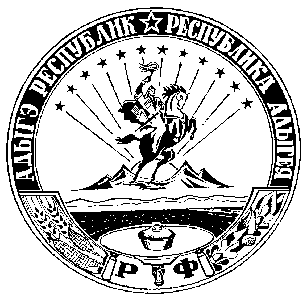 Адыгэ Республикмуниципальнэ зэхэт«Бжыхьэкъоежъ къоджэ тIысыпIэм» иадминистрацие385112, къ. Бжыхьакъоежъ, ур. Лениным ыцIэкIэ щытыр, 35/2                                                  эл. адрес: stb01@bk.ruт.8-988-248-18-95павильон:площадь торгового объекта - до 40 кв. м;высота торгового зала - до 2,5 м;киоск:площадь торгового объекта - до 40 кв. м;высота торгового объекта - до 3 м;палатка:площадь торгового объекта - до 12 кв. м;автомагазин (торговый автофургон, автолавка):площадь торгового объекта - до 15 кв. м;